При тяжелой  форме  гриппа возможны осложнения со стороны дыхательной, сердечно-сосудистой и   нервной  систем: пневмония, бронхит, отит, синусит, ринит, трахеит миокардит, перикардит, менингит, энцефалит, невралгии, полирадикулоневриты.Наиболее частое осложнение гриппа – пневмония. Чем тяжелее грипп, тем чаще возникают ранние пневмонии. При пневмонии, развившейся в первые дни гриппа, отмечается сочетание симптомов вирусной и бактериальной инфекции. При пневмонии, развившейся после 7-10 – го дня болезни, характерно повторное повышение температуры, озноб, появление боли в грудной клетке, изменение характера кашля.Что делать, если Ваш ребенок или Вы заболели?Немедленно обратиться к врачу или вызвать врача на дом и своевременно начать лечение. Остаться дома, изолироваться от здоровых лиц, не подвергать здоровых людей опасности заражения в общественных местах.Не отправлять заболевших детей в детские организованные коллективы.Регулярно проводить проветривание и  влажную уборку помещений с применением  дезинфицирующих средств.Пользоваться медицинской маской.В случае появления заболевших гриппом в семье или в рабочем коллективе  начинать приём противовирусных препаратов с профилактической целью (по согласованию с врачом с учётом противопоказаний в соответствии с инструкцией по применению препарата).РЕКОМЕНДАЦИИ   ПО  ПРОФИЛАКТИКЕ  ГРИППАФедеральной службы по надзору в сфере защиты прав потребителей и благополучия человека:   Каждый может защитить себя от гриппа!Специфическая профилактика -  вакцинация!Прививки против гриппа проводят ежегодно осенью, лучшее время для прививки – октябрь-ноябрь.Неспецифическая профилактика:Ведите здоровый образ жизни.Регулярно занимайтесь физкультурой.Позаботьтесь о здоровом сне.Ограничьте посещение мероприятий с большим скоплением людей, сократите время пребывания в общественном транспорте.Пользуйтесь маской в местах скопления людей.Избегайте тесных контактов с людьми, которые имеют признаки заболевания, например, чихают или кашляют.Организуйте сбалансированное питание,  введите в рацион достаточное количество белковой пищи, употребляйте блюда с добавлением чеснока и лука, витамины, особенно С, А и группы В.  Пейте больше жидкости, в т.ч. соки, чаи, минеральную воду. Делайте влажную уборку, увлажняйте воздух в помещении, в котором находитесь,  чаще проветривайте помещения.Промывайте полость носа, особенно после улицы и общественного     транспорта.Соблюдайте правила личной гигиены, регулярно тщательно мойте руки с мылом, особенно после улицы и общественного транспорта.  ВАКЦИНИРОВАН   –  ЗАЩИЩЕН  ОТ  ГРИППА!             ГБУ РО «МЕДИЦИНСКИЙ ИНФОРМАЦИОННО - АНАЛИТИЧЕСКИЙ ЦЕНТР»ЗАЩИТИТЕСЬ от ГРИППА!   (памятка для населения)        Грипп – это высоко контагиозная вирусная инфекция, которой может заболеть любой человек в любом возрасте. Многие столетия в мире регистрируются эпидемии и  пандемии гриппа. Вирус гриппа сохраняет активность во внешней среде в течение 72 часов.     Различают  3 типа вирусов гриппа:Вирус типа А  -  поражает человека и животных, обладает высокой степенью изменчивости. Эти штаммы  с новыми  свойствами, попадая в среду людей с низким иммунитетом, вызывают пандемии, которые  быстро охватывают до трети населения планеты.Вирус типа В  -  поражает только человека, может  стать причиной локальных эпидемий.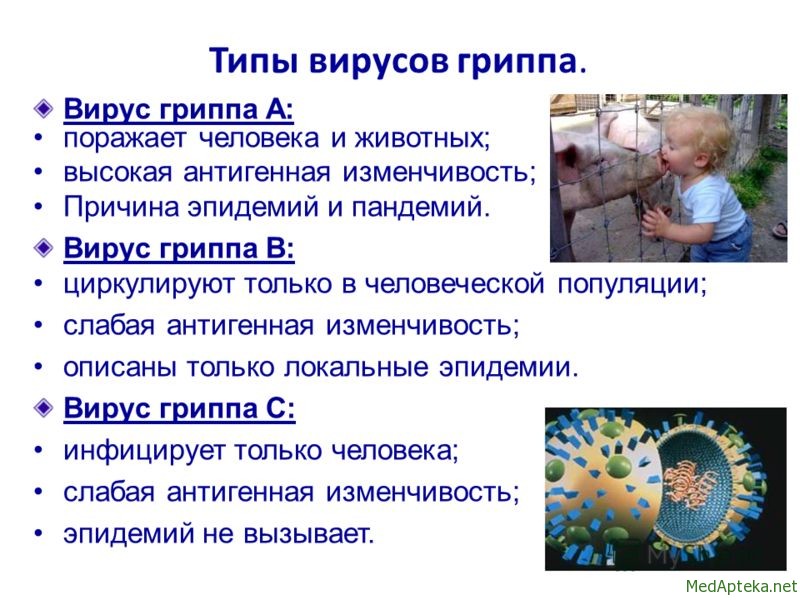 Вирус типа С  -  инфицирует  только человека, эпидемий не вызывает.Единственным   источником  гриппа   является  больной  человек!Человек, заразившийся гриппом, опасен для окружающих в течение первых 3-4дней, хотя выделение вируса возможно на протяжении всего заболевания и даже в период выздоровления.Группы риска: дети с 6 месяцев, учащиеся 1-11 классов; обучающиеся в образовательных организациях;  взрослые, работающие по отдельным профессиям и должностям (работники медицинских и образовательных организаций, транспорта, коммунальной сферы); беременные женщины;   взрослые старше 60 лет;  лица, подлежащие призыву на военную службу; лица с хроническими заболеваниями, в т.ч. с заболеваниями легких, сердечно-сосудистыми заболеваниями, нарушениями обмена веществ и ожирением. Болезнь распространяется:воздушно-капельным путем - при разговоре,   кашле, чихании;контактно-бытовым путем  при несоблюдении заболевшим и окружающими его лицами правил личной гигиены; при пользовании общими предметами ухода, не подвергающимися  обработке и дезинфекции (полотенце, носовые платки, посуда и др.); через грязные руки  -  при рукопожатии, через дверные ручки, др. предметы вирусы переходят на руки здоровых, а оттуда к ним в нос, глаза, рот.        Как протекает грипп?        Инкубационный период – время от момента заражения до заболевания, составляет от 2 до 7 суток. В продромальном периоде отмечается недомогание и сухой кашель – это самый частый симптом, который сопровождается болью за грудиной и может продолжаться до 2-х недель.Характерно внезапное острое начало заболевания.  Вирусы гриппа А и В очень быстро размножаются и практически сразу после заражения глубоко поражают  слизистую дыхательных  путей, что способствует проникновению в нее бактерий. Симптомы гриппа могут появиться через 1-5 дней после контакта с  заболевшим. Отмечается головная боль, кашель, затрудненное дыхание, озноб, повышение температуры до 39-40гр. С,  рвота,  диарея, мышечные боли, боли в суставах.Заболевание может протекать в тяжелой форме вплоть до смертельного исхода.              Помните!  Грипп опасен осложнениями!